新 书 推 荐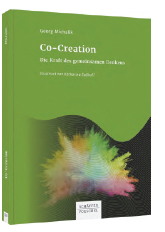 中文书名：《共同创造:一起寻找解决方案》英文书名：Co‐creation:finding solutions together         德文书名：CO‐CREATION 作    者：George Michalik   出 版 社：Schaffer-Poeschel Verlag       代理公司：ANA/ Susan Xia 页    数：271页出版时间：2020年8月代理地区：中国大陆、台湾审读资料：电子稿类    型：经管内容简介：共同创造不仅仅是一个新词。共同创造是指改变人们的思维、感受和行为，以更有效、更有效率地一起感知、决定和行动为目标。但创造也是一种态度:只有通过开放、信任和透明，复杂的问题才能得到可持续的解决。这本书解释了共同创造的过程，创造发生在各种不同的情况下、不同的时间框架内。本书也概述了组织共同创造、日常共同创造、虚拟共同创造、指导共同创造和领导共同创造的相关形式。作者咨询实践的多个项目清楚地说明了在引入和实施共同创造过程时需要注意什么。•共同创造:背景、心态、实施•成功实施共同创造研讨会：共同创造过程的八个步骤•有大量的实践案例和经过验证的实施程序作者简介：吉奥克-米夏利克博士（Dr. Georg Michalik）是一名组织心理学家，在人与组织的发展方面拥有超过20年的经验，在苏黎世担任经理、教练和顾问。谢谢您的阅读！请将反馈信息发至：夏蕊（Susan Xia）安德鲁·纳伯格联合国际有限公司北京代表处北京市海淀区中关村大街甲59号中国人民大学文化大厦1705室邮编：100872电话：010-82504406传真：010-82504200Email：susan@nurnberg.com.cn 网址：http://www.nurnberg.com.cn
微博：http://weibo.com/nurnberg豆瓣小站：http://site.douban.com/110577/